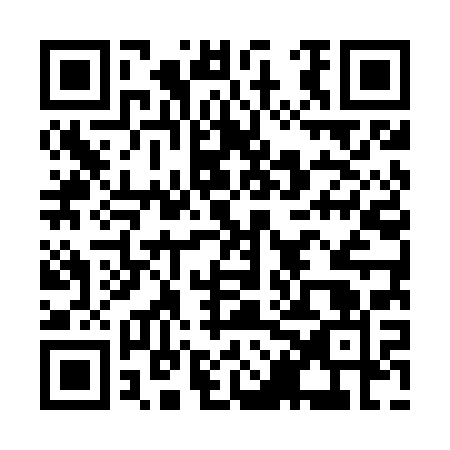 Ramadan times for Bedzhene, BulgariaMon 11 Mar 2024 - Wed 10 Apr 2024High Latitude Method: Angle Based RulePrayer Calculation Method: Muslim World LeagueAsar Calculation Method: HanafiPrayer times provided by https://www.salahtimes.comDateDayFajrSuhurSunriseDhuhrAsrIftarMaghribIsha11Mon4:554:556:3012:214:256:136:137:4212Tue4:534:536:2812:214:266:146:147:4413Wed4:514:516:2612:204:276:156:157:4514Thu4:494:496:2412:204:286:166:167:4615Fri4:474:476:2312:204:296:186:187:4716Sat4:454:456:2112:194:306:196:197:4917Sun4:434:436:1912:194:316:206:207:5018Mon4:414:416:1712:194:326:216:217:5119Tue4:404:406:1512:194:336:226:227:5320Wed4:384:386:1412:184:346:246:247:5421Thu4:364:366:1212:184:356:256:257:5522Fri4:344:346:1012:184:356:266:267:5723Sat4:324:326:0812:174:366:276:277:5824Sun4:304:306:0712:174:376:286:288:0025Mon4:284:286:0512:174:386:306:308:0126Tue4:264:266:0312:164:396:316:318:0227Wed4:244:246:0112:164:406:326:328:0428Thu4:224:225:5912:164:416:336:338:0529Fri4:204:205:5812:164:426:346:348:0730Sat4:184:185:5612:154:426:366:368:0831Sun5:165:166:541:155:437:377:379:091Mon5:135:136:521:155:447:387:389:112Tue5:115:116:501:145:457:397:399:123Wed5:095:096:491:145:467:407:409:144Thu5:075:076:471:145:477:417:419:155Fri5:055:056:451:145:477:437:439:176Sat5:035:036:431:135:487:447:449:187Sun5:015:016:421:135:497:457:459:208Mon4:594:596:401:135:507:467:469:219Tue4:574:576:381:125:507:477:479:2310Wed4:554:556:361:125:517:497:499:24